PaddleNSW Incorporated2013 Annual Report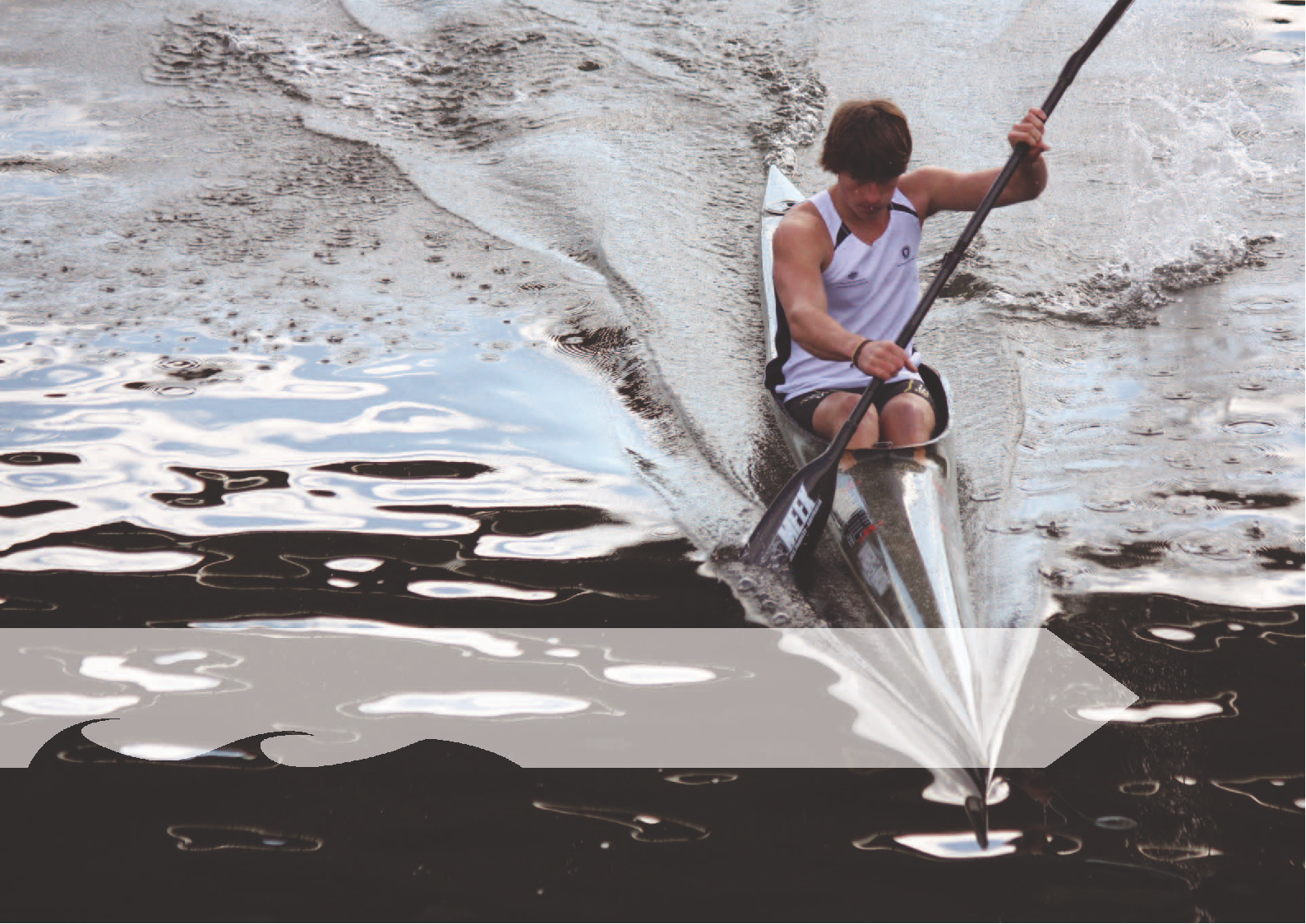 Chairmans Report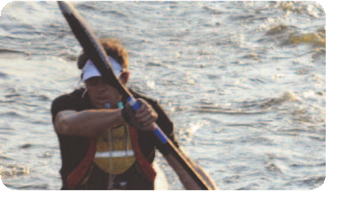 Education – Lynn ParkerThe highlight for this year has to be the launch of two educational products that provides resources for all paddlers, especially recreational.  The Paddle Safe DVD (see the Safety report)The PaddleNSW WaterwaysGuide website (launched at the International Sydney Boat Show).  The accompanying press release reads... “NSW Waterways Guide now On-line”PaddleNSW is proud to launch the first ever website to catalogue in digital form all rivers, lakes, estuaries and seas off the coast in NSW. This guide carefully details information about tides, water levels and flow, key entry and exits points, scenic areas to enjoy, salient trip planning information and much, much more. The waterways guide is for novices and outdoor adventure experts alike because it is a community-sourced directory. The more user submitted information is uploaded, the stronger the guide will become. "This is an online paddling destination guide and the very first of its kind to include information directly linked to weather and live river heights. Waterways users have been waiting a long time for an easy-to-access, easy-to-update information portal," reports PaddleNSW Chairman, Tim Hookins. The Waterways Guide web developer said, “everyone who has previewed the site has requested an app next, so we still have some work left to do. But I'm looking forward to using the community content to plan my next fishing trip”.The Waterways Guide was launched to the general public at the 2013 Sydney International Boat Show, where it was received with wholehearted endorsement from curious and engaged paddlers, boat users and fishing enthusiasts. The boat show introduction resulted in a dramatic increase in new member registrations and some extraordinary, original photography submissions.  The new online waterways guide can be viewed at www.waterwaysguide.org.auThis guide brings the old Canoeing Guide of NSW to life by converting it to an online responsive website.  To date, the work has mostly been carried out by volunteers, with limited expenditure on specialist programmers.  New South Wales Maritime Safety Committee provided financial assistance to support the safety message the site provides to all waterways users.The plan now is to extend the guide to include all of Australia and other water users such as freshwater anglers and kayak fisherman.  Funding has been sought to develop applications for mobile access, and to build in a recording system for logging trip and emergency plans. The Waterways Guide is a community site, which uses the tag, DISCOVER PLAN SHARE and ENJOY. Please assist the paddling community by sharing the website with all of your friends who own a boat. PNSW Education activities were dominated by training and assessment for Instructors and Guides, with courses delivered in the Central West and Sydney. The demand was basically driven from Schools and industry requiring qualified staff to lead recreation or school trips. Two Swift Water Rescue and safety courses were delivered in the Grafton area and Rescue Service personnel also attended these.The drop in demand from Clubs is worrying. It is hoped that the numbers qualified in previous years has left Clubs with sufficiently trained members to be compliant with regulations especially when it comes to Club insurance. We are expecting demand to increase with the new open water coaching course providing potential qualifications for previously uninsured open water squad leaders. New lifejacket laws are relaxed on protected waters when a qualified coach is present. More incentive again for trainee coaches to gain their qualifications.This year Western Sydney University sent 200 Personal Development and Health trainee teachers to learn basic kayak skills.  It was quite a sight to see how quickly some of the students picked up the skills of canoe polo, and a couple demonstrated a perfect roll after only  a few hours paddling. PaddleNSW would like to thank the Instructors and Coaches employed or who have donated their time to assist PaddleNSW’ delivery of courses.  Clubs with current training plans will attest to value of a system of continuous training of new Club leaders to support new and progressing members.There have been a number of instructors and assessors who have taken advantage of the decentralised system where they provided training and sometimes assessment under their Business or Club, and having PaddleNSW complete the award processing with Australian Canoeing.   Safety Report, PNSW Annual Report 20132013 was a normal year for paddler safety.There were some unfortunate incidents that resulted in tragic loss of life, and many more where simple precautions may have prevented either loss of life, serious trauma, or more important still, the waste of resources and risk to rescuers; paddlers missing at sea, yak fishers freezing in Alpine waters, youths lost to floodwaters. These are the grand-scale safety issues where life is at stake, and unfortunately the reporting of these incidents is often sensationalised or misrepresented.On many more occasions however, the smaller safety messages are the ones that make a difference. To participants in paddlesports, the messages have meant both increased awareness of the paddling environment, and consequent increased reward from their paddling experience.PaddleNSW has taken a leading role in promoting these safety messages. The ‘Paddlesafe’ project, several years in the making, as released this year, in every Australian State and also NZ.NSW Maritime have used their influence within ANZSBEG, the Australian and New Zealand Small Boating Education Group, to provide the funding for not only the PNSW production of a 12-minute comprehensive video, but accompanying literature and a dedicated safety website ‘BOAT FOR LIFE’.And to officially launch the completed ‘Paddlesafe’ project, the NSW Boating Industry Association provided substantial exhibition space at the 2013 Boat Show at no cost to PaddleNSW. Additional infrastructure costs were borne by NSW Maritime, and PaddleNSW designed, assembled and manned the exhibition for the full 5 days. It was a huge success.As if that were not enough, the other major PaddleNSW project, the National Waterways Guide was also launched concurrently at the Boat Show.  It has been elaborated on elsewhere in this annual report, but suffice to say that our show volunteers were kept busy with the constant stream of interested patrons, and all reports were extremely positive. The task we all face is to take these messages out to the paddling public, and to make them relevant. Our clubs and industry partners are the conduit that can get the message directly to the new paddler. A perfect result would be each new paddler receiving the paddlesafe video free with every new boat purchase, and that every club would make viewing a prerequisite to any initial on-water activity.Likewise, the Waterways Guide should be promoted as a paddler’s safety resource, providing information for paddlers unfamiliar with local water conditions.Additional Safety measures implemented this year include the changes in legislation requiring all paddlers offshore, and those more than 100m from land inshore, to wear a lifejacket. In an acknowledgement to common sense, an exemption was granted for paddlers inshore under the guidance of a qualified coach. It has been very rewarding working with NSW Transport Maritime on a commonsense approach to lifejacket regulation reform that caters for special circumstances such as expert paddlers training in controlled conditions.The term PFD is no longer used in Maritime communications, in line with international moves to simplify the terminology. The term lifejacket is now used to describe what were previously personal flotation devices.It has been pleasing to see all offshore event organisers now complying with the new regulations requiring the wearing of lifejackets.From a safety point of view, member safety is not necessarily confined to water-based activities. It is the desire of PNSW to ensure their clubs are able to conduct their activities in a manner that protects them from possible liability should the unthinkable happen.  Training of club officials, compliance with membership obligations and education of club leaders are primary responsibilities of PNSW, in order to create a safe environment for club officials to work within.Marathon Report for 2013We started this year with three new Sponsors on a tiered arrangement, our Gold sponsor Epic Kayaks and our two Silver sponsors ProKayaks & Gill Clothing were there with large displays at the majority of our events. I would like to thank Tony Haines & Steve Newsome from Epic, Matt Blundell from ProKayaks and Paul from Gill clothing for their support over the year.The Marathon year started well in Canberra with perfect weather and over 130 entries, most of which were online. The members from Canberra not only put on a fantastic event but the spit roast dinner held by the club that evening was attended by a record number of guests.Our good luck with the weather continued at our second event, Wagga, this events date had to be changed due to a large touch football event in Wagga on the weekend that we had previously chosen, we decided to have the event a week earlier than planned and this worked out perfectly, the weather was fantastic for April in the Riverina area with hot days and warm nights which was a contrast to the original weekend we had planned where is was cold wet and miserable, again he people from Wagga put on a great event and we will se them next year.The next three events of Central Coast, Manly & Sutherland Shire all had not only great weather but also large turnouts of over 120 per event with some great racing for those paddlers who attended. Unfortunately our luck with the weather gods finished at Sutherland and the Penrith event set down for the 29th June was cancelled due to heavy flooding on the Nepean River and due to the forecast of heavy rains for the next week could not be re-scheduled.This year saw the series expand to a ten-race format with the inclusion of a new club from the south coast Makai Paddlers. This club have been requesting an event for the last two years, so the Committee decided to give them a chance and the people from the Ulludula club went all out to impress, as all those who attended this event will say “they set the bar higher”, I will enjoy seeing what they have to offer next year.Each year the Marathon Committee look at ways to improve the series, one of the suggestions put forward to us was the inclusion of a 25km race for those people who are interested in doing the Nationals, this was trialled at the last 4 events for the year and proved to be a success. In the last two years we have reversed the starting order but have had a few comments from paddlers that they did not like this so as of next year we will return to the old format.Another change we tried this year was to have the State Championships as the last event for the season at Penrith Regatta Centre. This seems to have been popular as we had 100 entries for the day.Lastly I would like to congratulated Tom Simmat from Lane Cove for being the winner of the K1 so kindly donated by Tony Haines & Steve Newsome of Epic Kayaks.To All those who participated and those that volunteered their time to make for a great season we of the Marathon Technical Committee would like to say not only Thank You but we hope to see of you at next years races.Tom BalaamChair, PaddleNSW Marathon Technical Committee.Paddle NSW Sprint Annual Report 2012-2013PNSW Sprint Series 2012 The Paddle NSW Sprint Series has continued to build year on year and as we head into the final two regattas for 2013, shows no signs of slowing down. As an indication, total competitor numbers for the entire 2010 season were 114. In 2011, that figure remained flat at 114, however the 2012 season saw numbers grow by over 60% to 184. The specific regatta numbers for the last few years are set out below [not including late entries];Round 3 held in November 2012 was a particular success with record numbers and the inclusion of some new race formats, namely a 100m instant knock out event, 200m team relays and a 4000m Club K4 race. These formats are scheduled to continue, possibly in Round 2, but certainly again for Round 3 for 2013.PNSW State Championships 20132013 commenced with yet another large event for Sprint with the holding of the PNSW State Sprint Championships in January. Following on from the very successful (pre-Olympic) 2012 State Regatta, the 2013 Regatta saw 155 competitors once again competing over the three race distances (1000m, 500m, 200m) in K1, K2 and K4 events at the Sydney International Regatta Centre (SIRC). Race conditions were excellent and there were quite a few notable appearances, including the Gold Medal winning K4 team of David Smith, Tate Smith, Murray Stewart and Jacob Clear, as well as Jo Brigden- Jones, Bernadette Wallace, Bill Bain and Jess Walker [GB] to name a few.Whilst Juniors (<18) were the strongest represented group of paddlers (69), there was a good representation of veterans (25) and several paracanoe competitors. The event was able to leverage some AC resources in the form of start gates for the 500m and 200m distances, and once again the day was made possible by a large and enthusiastic group of volunteers who continue to be the backbone of this sport.PNSW Sprint Series 2013 Round 1 for 2013, held in August in strong and gusty winds, attracted 59 registrations [not including late entries] and was the largest August event yet. This was in spite of the Regatta being held on a weekend (due SIRC scheduling limitations) which coincided with grand finals for a lot of school/club sports.  Indications were that numbers would have been even higher had that not been the case.This Regatta was also significant in that there were 5 under 12 entries who competed across all distances (including 1000m!) in challenging conditions, and a number of athletes with disabilities which further enriched the racing mix.Indications are that involvement of the under 12 age group will continue to expand, assisted by club access to the newly acquired PNSW Vajda Minisonics.Sprint Committee MembershipThis year has seen some substantial change, with dedicated members John Greathead, Tony Djordan, Peter Bryant and Friederike Welter leaving the Committee. We thank them for their considerable effort in helping to re-establish the sport over the last 12 monthsNew to the Committee this year has been Stephen Shelley and Neil Crabb from Windsor Canoe Club (WCC),  Gavin Godfrey, Graham Matts from Manly Warringah (MWKC) and Laura White. Whilst these new members bring a new set of skills and enthusiasm to the positions, they also give us the opportunity to broaden the Committee membership across several clubs, one of the objectives mentioned in last year’s report.Innovations and Promotion.As mentioned earlier, critical to the success of Sprint events is the generous donation of time and resources by volunteers. The sport’s very nature dictates a high level of volunteer involvement in capacities such as race start and marshalling, timing, finish placings, lane draws and progressions, boat scrutineering and safety boats to name a few. Indeed the reliance on volunteers is the only real threat to the success of these events as we move forward.As a consequence, it has been an aim of the Committee this year to automate as many of the timing, results and progression tasks as possible. Central to this has been the development by Nigel Colless of a highly automated system encompassing processes from registration right the way through to heat progressions and results. Whilst fine tuning is continuing, the system has delivered some substantial time savings and has allowed competitors to access results and progressions almost in real time.The Committee has also placed an emphasis on capturing the action on the water through the involvement of an independent photographer (at no charge to PNSW Sprint) and via volunteers who are happy to provide their services (and photos) free of charge, then published in our own Flickr albums. Finally, moves are underway to introduce a Club Points competition to promote inter-club competition and broaden the appeal of the sportSummaryPNSW Sprint has continued to grow strongly this year. The Committee has broadened involvement from a number of new clubs and competitor numbers continue to grow. It is envisaged the automation processes discussed above will eventually culminate with live on-line results and race progressions that competitors and spectators alike can access in real time via their wireless devices from the grandstand or boatsheds, further enhancing the great experience this sport provides competitors in a world class venue.River Canoe Club Annual ReportRivers is in its 78th year and still paddling rivers; from testing ourselves on whitewater to cruising flatwater then camping on the riverbank overnight.  No marathons, sprints or slalom for Rivers, just give us a river to enjoy which, we again did, with a fantastic year of good water and lots of paddling.Membership continues to thrive with 112 active paddling members and our life members actively participating in Club projects and canoeing events and committees.  Twenty-five members also hold instructor and/or guide qualifications in flatwater, whitewater or sea kayaking.In addition to our paddling members there are four life members, two honoree and also many alumni friends who enjoy receiving our Club magazine to keep them connected to their paddling community.  And it’s great to report, that past members continue to meet on a regular basis – testament to the bonds that paddlers make after sharing truly great experiences. This year saw the Club preserve many members super 8 films from the 70 & 80s with a $3000 Australian Maritime Museum grant, the films were digitized and then the originals stored at the National Sound and Film Library.  Late in the year we also received a $1,700 grant from Marrickville Council for training of Club guides.Club members have been driving the new Waterways Guide, a project to convert our “bible”, the Canoeing Guide of NSW, into a community driven website.  Thanks to Lynn Parker, who managed this project, and Jeff Cottrell, Tim Sindle, Gary Luke and many others for dedicating so much of their time to make the launch date of August 1 at the Sydney International Boat Show.Whilst most members paddle for strictly recreational purposes, there are others who represent our sport at the top end.  Helen Brownlee continues to preside over the NSW Olympic Committee and is now the Vice President of the Australian Olympic Committee, and was recently awarded the prestigious Special Commemorative Medal, presented by the International Pierre de Coubertin Committee on the occasion of the Pierre de Coubertin’s 150th Anniversary.  The award recognises contributions made by individuals to sport and culture.On the paddling front good rains have supported the Club’s whitewater paddlers with many trips being called at short notice.  And of course there were the Easter Safari on the Nymboida and October Victorian Safari in the high country of NSW and northern Victoria, both offering multiple days of high grade whitewater paddling.  In addition one of our Club juniors is off to the States representing Australia in freestyle.  Trips from the Clubhouse remain popular; including both Club social paddles and “come and try” days.  The Wolli Creek Preservation Society tours have again continued throughout the year and introduce locals to a paddling experience.  There were also regular flatwater day trips on rivers and bays around Sydney and several weekends away.The Barrington has been the preferred venue for whitewater introductory events and, by running in conjunction with PaddleNSW; we have seen each of these events attract 20 – 30 people.  On the PaddleNSW side it is worth noting that Rivers ran two whitewater training weekends, a moving water long weekend and nine flatwater day trips under the PaddleNSW banner – a total of 12 events!Members contributing to PaddleNSW are Eileen Callaghan as Chair of the Freestyle Committee, Tracy Hudson sitting on the Recreational Committee and Lynn Parker continuing on the PaddleNSW Board and coordinating education.The Willow Warriors, led by Jeff Cottrell, have cleared many rivers of its weeds.  The upper Wingecarribee is now debris free leaving clear fun rapids.  They have attacked the Deua, Tuross and Snowy Rivers and now Goat Island is providing one of the best weed control jobs in the world.  From the clubhouse we work with the Wolli Creek Preservation Society and Cooks River Valley Association on projects and activities to clean up and restore the Cooks River and Wolli Creek.Lastly, as the premier whitewater club in the State, Rivers is always happy to share its expertise, be it on flat, open or whitewater, with all members of PaddleNSW and the community.Tracy Hudson, PresidentBurley GriffinIn 2012 – 13 the Burley Griffin Canoe Club (BGCC) celebrated its 23rd birthday with a record membership of over 350 members. This included approximately 20 members from the South coast following amalgamation with the Bay Area Kayakers. This has also provided Canberra paddlers with a second home on the South coast.  The club’s growth is due to the hard work of all of the club led by a capable Committee. Four elements paraphrased from the mission statement that have guided our growth are: participation, development, performance, and inculcating a helpful social paddling community. The club has encouraged participation through offering the following paddling disciplines: Flat water, Canoe polo, Ocean racing, Sea kayaking, Recreational paddling and most recently Stand up paddleboarding. The club conducted a number of `come and try’ days to promote paddling in Canberra.  These were followed by 8 Introduction to Paddling courses which develop basic paddling skills to enable new members to enjoy themselves safely on the water.  BGCC has provided development opportunities for new and existing paddlers through  in-house coaching at various levels, sponsoring visits from elite coaches, and developing new coaches through the PaddleNSW courses. Probably the two most notable successes in paddler development have been BGCC’s role, primarily though Angus Robb, to coordinate a national development camp for canoe polo players conducted in Adelaide. This assisted development of canoe polo paddlers at a state and national level. Secondly, club has sponsored attendance on the level I coaching course to qualify members to instruct and improve the over-all quality of coaching provided by the club.  While coaching is available to all members at all levels the club is actively promoting the development of  juniors.   Last year saw eight new juniors join the club and the numbers are continuing to grow this year to a point where 4 coaches are focusing on junior development. The performance of the club in a wide range of events defines the strength and depth of paddlers in the club.  Paddlers have represented the BGCC at State and National championships in most disciplines. The Canoe Polo team had seven members represent Australia in the Oceania games. Several of these players have also represented New South Wales in National events. BGCC has also retained the Brian Norman Club Trophy for the recently completed PaddleNSW Marathon 10 series. This was done through the efforts of over 50 club paddlers who competed in the series races. The club also fielded strong teams in the Hawkesbury Classic (21 paddlers) and the Murray River Marathon  (12 paddlers). Of note in the Murray was the BGCC SUP team who were the first SUP team to complete the race, and in the process they took the team handicap honors. Another notable performance through the year was nine paddlers from BGCC who made up the 11 member team from New South Wales at the nationals in Perth. Margie Bohm also competed in Rome at the Masters World Cup, coming fourth in her class and third with Dianne Chellew in doubles. The most notable success in Ocean Racing was 13-year-old Harrison Bunny’s victory in the eight km short-course King of the Harbor ocean race.  The club has been actively promoting paddling in the community and is building up relationships with the ACT and Federal government s which has resulted in the National Capital Authority providing us with a pontoon free of charge. This is now a regular facility which provides portage training for marathon paddlers whilst providing a suitable launching platform for beginners. The club has also been strong supporters of Triathlon ACT, providing safety boats for the swim legs of the triathlon races and manning a drink station for the Canberra Half Ironman event. BGCC has also provided opportunities for social enjoyment through the conduct of the first round of the Marathon 10 Series on a Saturday, followed by the Bash Dinner by the river that night and the Burley Griffin Bash races on the Sunday. The last event allows the club to showcase BGCC’s hospitality to paddlers from other clubs. The 24-hour relay, usually held in late November is also conducted to raise funds in support of local charities. This event brings together social and competitive paddlers, raising nearly $3000 in 2012.  The club also has been increasing the number of Stand Up Paddlers who are members with Sunday Coffee Runs.  There is also a strong following for organised social outings,  moonlight paddles and weekend tours on waterways in the Canberra and south coast region.The club is optimistic about its future and is already planning a major extension to the boat shed to support its growing paddler base. With the club’s focus on Participation, Development, Performance, Social and Community activities, BGCC is hopeful that the coming season will be even more successful than the last.Hunter RiverThe Hunter River Paddle Club is a relatively new club with our flagship event being the Hunter Paddle Challenge.  Our charity partner, The Hunter Wetlands Centre, have provided professional administration support to the club along with a base for the club at their centre in Newcastle which gives us great access to the river.  The club is open to all kinds of paddlers and has created some great connections throughout the local stand-up paddle board community.   Our club has run several short recreational paddles on the Hunter Wetlands canoe trail, the Hunter river and adjoining estuaries.The Hunter Paddle Challenge is our annual paddle event and is in its second year now.  Many thanks go to the Hunter Wetlands Centre for allowing us to create this event in conjunction with them and together as a partnership we aim to grow our membership with this event.The Hunter Paddle Challenge offers keen paddlers the choice of a full 60km course or a half 30km course.  The route traverses the scenic upper reaches of the Hunter River from Lorn, near Maitland, through farm land to historic Morpeth and onto Raymond Terrace.  The shorter course starts here and continues to Hexham passing by nature reserves at Ash Island and finally finishes near the rivers end at Stockton.The event was a great success with over 80 people competing across all the difference classes which this year included dragon boats and six person outriggers.  There was a lot of interest from new paddlers who participated in the event and we look forward to them joining the club.We will be looking to establish a firm membership base in the coming year and hope to move forward with regular recreational paddles in The Wetlands and warm up events will also be scheduled leading up to the “Hunter Paddle Challenge” in 2014.Lane Cove River Kayakers Annual Report to Paddle NSW for Year Ending 30th June 2013Wade Rowston - PresidentIt has been another very good year for LCRK. As at 30 June 2013 we had 120 members which is almost a 10% increase on the previous year. At the beginning of the year we revamped our club website www.lcrk.org.au and made a concerted effort to ensure the content is always kept up to date. This has created a steady flow of enquiries for new and existing paddlers looking for a club.Our paddlers participated in the following events:-Paddle NSW Marathon 9/10 SeriesPaddle NSW Sprint SeriesPaddle NSW Harbour and Ocean SeriesMurray 200Murray MarathonMyall ClassicHawkesbury Canoe ClassicYukonRecreational PaddlesOur members also make a major contribution to the running of some of these events.The Wednesday night time trial continues to be popular and saw some growth in attendances and some innovation over the last year. It culminated in March this year when there were 52 boats on the water participating in the time trial which was a club record.The monthly BBQ on the second Wednesday of the month is always a great time to catch up off-water with fellow club members. Also Café de Justin continues to provide a focal point for post time trial social gathering on a weekly basis on weeks other than the BBQ night.  Justin is also to be congratulated for continuing to provide our club with the magnificent bi-monthly magazine Kayak Kapers. It’s always informative and a great read.Also on Wednesdays during daylight savings Tony Hystek and Don Andrews provided pre time trial coaching sessions using the Erg and also on water. All these sessions were very well  received. Tony also held a Sunday morning training session for club members which was much appreciated.It was a magnificent day for the Lane Cove Marathon which was held in September 2012. It was  once again superbly organised by Matt Swann. Beautiful weather and an army of enthusiastic volunteers from the club ensured it ran very smoothly.We had a huge presence at the 2012 Hawkesbury Canoe Classic. A total of 45 club boats took on the challenge of the 111 km, some for the first time, and other s adding to their tally. With so many paddlers and so many good performances we once again took out the Commonwealth Bank trophy.  An incredible paddle by Toby Hogbin saw him become the fastest single paddler ever. A remarkable achievement.  Another stand out paddler was Rae Duffy who won the event on handicap and the followed up with a win on handicap at the Murry Marathon, making it a magnificent double. There was another Bass Strait Expedition in January 2013. Club members Richard Barnes, John Duffy, Peter Edney and Andrew Pratley crossed from Tasmainia to the mainland. It was led by Richard who completed his 4th crossing. So it was a great year. Thank you to everyone for your contributions on the water and off the water.   It was a pleasure to work with a really great committee and we look forward to the year ahead.The Pacific Dragons Dragon Boat & Outrigger Canoe Club continued on from last year and again had a fun and successful seasonIn dragon boating, the season was topped off with the AusDBF Nationals held in Penrith with some days having ideal paddling weather while others threw all kinds that tested the mettle of everyone. We secured Gold Medals in Premier Mixed 2km, Premier Opens 2km & 500m and Premier Women 2km & 500m. The club also took out the prestigious Trevor Huggard Trophy which is awarded to the overall points winner at the Australian National Championships.At State Titles we secured Gold in Premier Women and Premier Mixed both at 500m200m.  Club members continue to represent the State team and compete competitively.The club also had a number of members represent the National team in the recent World Nations Championships held in Szeged, Hungary and they were Geoff Eldridge, Jo Petterson, Kaizer Austin, Lisa Mills and Caitlin Moffat with Jo Petterson being the flag bearer.  The team was very successful in its campaign landing its biggest haul of medals to date.In Outrigger Canoeing the club continues to grow and has also enjoyed numerous successes and triumphs. At the State Titles we won Gold for the Novice Open Women, Silver for theOpen Women’s long course and Open Mixed short courses, a Silver in the Open Women's long course a solid performance by the Open Men to finish 4th and 9th in the long course A number of our club members also attended Battle of the Paddles on Hamilton Island where they won numerous Medals including several Gold's in Sprint, Long Course and the Hamilton Island Cup. We fielded 3 teams in the Hawkesbury Canoe Classic with the Mixed Crew settinga new record for an OC6 of 10 hours to complete the 111km course and all 3 raised over $5k for charity.The club continues to be a force on the NSW regatta scene and looks forward to building on its results further in the season ahead.In single craft, again the season saw many new paddlers taking to OC1’s and skis to take on challenges in the rivers, Sydney Harbour and Ocean Racing Series. For the 4th year in a row, the club hosted the PaddleNSW sanctioned Cockatoo Cup on Australia Day from Drummoyne and around Cockatoo Island and Dobroyd, where fantasticweather on the day and much fun was had by all. The race is handicapped so everyone who enters has a chance of winning; and we offer both a long and short course option. We arelooking forward to running this event again in 2014.This season has seen an increase in the number of paddlers becoming individual members of PaddleNSW and competing in the various events organised and sanctioned by them.The club is into its 20th year in and looks forward to celebrating this with present and newmembers, taking on the experiences of more competition and social activities.If you are interested in learning more about our club or learning how to paddle an outrigger canoe or dragon boat, contact our Recruitment Co-ordinator, Steve onrecruitment@pacificdragons.com.au.Ian Amos, Sponsorship & Marketing Co-ordinatorPADDLE NSW INCABN 46 043 881 042DIRECTORS' REPORTYour directors present their report on the association for the financial year ended 30 June 2013.DirectorsThe names of the directors in office at any time during, or since the end of the year are:Mr Anthony HystekMr Timothy HookinsMrs Lynne ParkerMr Christopher ThompsonMr Andrew MathersMr Peter DebnamMr Timothy RingMs Valerie TitovDirectors have been in office since the start of the financial year to the date of this report unless otherwise stated.Review of OperationsThe deficit of the association for the financial year was $3,965 (2012: Surplus $13,949)Significant Changes in the State of AffairsNo significant changes in the association's state of affairs occurred during the financial year.Principal ActivitiesThe principal activities of the association during the financial year were to manage and assist in event Management covering Canoe Polo, Marathon racing, Open Water racing, Slalom/Wildwater racing, Sprint events.No significant change in the nature of these activities occurred during the year.Events Subsequent to the End of the Reporting PeriodNo matters or circumstances have arisen since the end of the financial year which significantly affected or may significantly affect the operations of the association, the results of those operations, or the state of affairs of the association in future financial years.Likely Developments and Expected Results of OperationsLikely developments in the operations of the association and the expected results of those operations in future financial years have not been included in this report as the inclusion of such information is likely to result in unreasonable prejudice to the association.Environmental RegulationThe association's operations are not regulated by any significant environmental regulation under a law of the Commonwealth or of a state or territory.Indemnification of OfficersNo indemnities have been given or insurance premiums paid, during or since the end of the financial year, for any person who is or has been an officer or auditor of the association.Proceedings on Behalf of the associationNo person has applied for leave of court to bring proceedings on behalf of the association or intervene in any proceedings to which the association is a party for the purpose of taking responsibility on behalf of the association for all or any part of those proceedings.The association was not a party to any such proceedings during the year.Auditors' Independence DeclarationThe auditors' independence declaration fo the year ended 30t June, 2013 has been received and can be found on page 3.Signed in accordance with a resolution of the Board of Directors:Director: Mr Timothy Hookins_________________________________________________________Director: Mr Anthony Hystek_________________________________________________________Dated this day ofAUDITORS' INDEPENDENCE DECLARATION										UNDER SECTION 307C OF THE CORPORATIONS ACT 2001									TO THE DIRECTORS OF PADDLE NSW INC													We declare that to the best of our knowledge and belief, during the year ended 30 June 2013 there have been:				no contraventions of the auditor independence requirements as set out in the NSW Associations Incorporations Act 2009 in relation to the audit; andno contraventions of any applicable code of professional conduct in relation to the audit.				Name of Firm: W & D Financial Services Chartered Accountants								Name of Partner: 	Peter M. Power _____________________________________________________				Address:				Level 1, 521 Pittwater Road, Brookvale NSW 2100						Dated this day of													PADDLE NSW INC	ABN 46 043 881 042	Notes to the Financial Statements	For the year ended 30 June 2013	1	Statement of Significant Accounting Policies	The directors have prepared the financial statements on the basis that the association is a non reporting entity because there are no users dependent on general purpose financial statements. The financial statements are therefore special purpose financial statements that have been prepared in order to meet the needs of members.		The financial statements have been prepared in accordance with the significant accounting policies disclosed below which the directors have determined are appropriate to meet the needs of members. Such accounting policies are consistent with the previous period unless stated otherwise.		The financial statements have been prepared on an accruals basis and are based on historical costs unless otherwise stated in the notes. The accounting policies that have been adopted in the preparation of these statements are as follows:		Inventories		Inventories are measured at the lower of cost and net realisable value. The cost of manufactured inventories includes direct materials, direct labour and an appropriate proportion of variable and fixed overhead.		Property, Plant and Equipment			Each class of property, plant and equipment is carried at cost or fair value as indicated less, where applicable, any accumulated depreciation and impairment losses.		Plant and equipment			Plant and equipment are measured on the cost basis and are therefore carried at cost less accumulated depreciation and any accumulated impairment losses.		In the event the carrying value of plant and equipment is greater than the estimated recoverable amount, the carrying value is written down immediately to the estimated recoverable amount. A formal assessment of recoverable amount is made when impairment indicators are present.		Depreciation			The depreciation method and useful life used for items of property, plant and equipment (excluding freehold land) reflects the pattern in which their future economic benefits are expected to be consumed by the association. Depreciation commences from the time the asset is held ready for use. Leasehold improvements are depreciated over the shorter of either the unexpired period of the lease or the estimated useful lives of the improvements. The depreciation method and useful life of assets is reviewed annually to ensure they are still appropriate.		The assets' residual values and useful lives are reviewed, and adjusted if appropriate, at the end of each reporting period.		An asset's carrying amount is written down immediately to its recoverable amount if the asset's carrying amount is greater than its estimated recoverable amount.		Gains and losses on disposals are determined by comparing proceeds with the carrying amount. These gains or losses are recognised in profit or loss. When revalued assets are sold, amounts included in the revaluation surplus relating to that asset are transferred to retained earnings.		Financial Instruments		Initial Recognition and Measurement		Financial assets and financial liabilities are recognised when the entity becomes a party to the contractual provisions to the instrument. For financial assets, this is equivalent to the date that the association commits itself to either purchase or sell the asset (i.e. trade date accounting adopted).		Financial instruments are initially measured at fair value plus transactions costs except where the instrument is classified 'at fair value through profit or loss', in which case transaction costs are expensed to profit or loss immediately.		Impairment of Assets		At the end of each reporting period, property, plant and equipment, intangible assets and investments are reviewed to determine whether there is any indication that those assets have suffered an impairment loss. If there is an indication of possible impairment, the recoverable amount of any affected asset (or group of related assets) is estimated and compared with its carrying amount. The recoverable amount is the higher of the asset's fair value less costs to sell and the present value of the asset's future cash flows discounted at the expected rate of return. If the estimated recoverable amount is lower, the carrying amount is reduced to its estimated recoverable amount and an impairment loss is recognised immediately in profit or loss.		Trade and Other Receivables		Trade receivables are recognised initially at the transaction price (i.e. cost) and are subsequently measured at cost less provision for impairment. Receivables expected to be collected within 12 months of the end of the reporting period are classified as current assets. All other receivables are classified as non-current assets.		At the end of each reporting period, the carrying amount of trade and other receivables are reviewed to determine whether there is any objective evidence that the amounts are not recoverable. If so, an impairment loss is recognised immediately in income statement.		Provisions		Provisions are recognised when the association has a legal or constructive obligation, as a result of past events, for which it is probable that an outflow of economic benefits will result and that outflow can be reliably measured.		Provisions recognised represent the best estimate of the amounts required to settle the obligation at the end of the reporting period.		Cash and Cash Equivalents		Cash and cash equivalents include cash on hand, deposits held at call with banks, other short-term highly liquid investments with original maturities of three months or less, and bank overdrafts. Bank overdrafts are shown within short-term borrowings in current liabilities on the balance sheet.		Revenue and Other Income		Revenue is measured at the fair value of the consideration received or receivable after taking into account any trade discounts and volume rebates allowed. For this purpose, deferred consideration is not discounted to present values when recognising revenue.		Revenue from the sale of goods is recognised at the point of delivery as this corresponds to the transfer of significant risks and rewards of ownership of the goods and cessation of all involvement in those goods.		Interest revenue is recognised using the effective interest rate method, which for floating rate financial assets is the rate inherent in the instrument.		Trade and Other Payables		Trade and other payables represent the liabilities at the end of the reporting period for goods and services received by the association that remain unpaid.		Trade payables are recognised at their transaction price. Trade payables are obligations on the basis of normal credit terms.		Goods and Services Tax (GST)		Revenues, expenses and assets are recognised net of the amount of GST, except where the amount of GST incurred is not recoverable from the Australian Tax Office (ATO).		Receivables and payables are stated inclusive of the amount of GST receivable or payable. The net amount of GST recoverable from, or payable to, the ATO is included with other receivables or payables in the balance sheet.		Comparative Figures		Comparative figures have been adjusted to conform to changes in presentation for the current financial year where required by accounting standards or as a result of changes in accounting policy.				2013		2012	 		$		$2	Event Revenue & Expenses					Canoe Polo		           10,209 		           21,744 	Education		           18,872 		           27,739 	Marathon		           36,026 		           58,892 	Open Water		           16,762 		             3,981 	Slalom		             2,700 		             2,064 	Sprint		           13,569 		             2,901 	Total event revenue		           98,138 		         117,321 	Canoe Polo		             8,334 		           18,221 	Education		           17,825 		           29,266 	Marathon		           32,549 		           47,586 	Open Water		           13,837 		             3,781 	Slalom		             5,237 		             1,343 	Sprint		           10,962 		             2,935 	Total event expenses		           88,744 		         103,132 3	Other Revenue							Advertising and Sponsorship		           10,150 		             1,348 	Interest Income		             6,637 		             8,817 	Merchandise		                993 		             2,100 	Miscellaneous Income		                182 		             2,004 	Total other revenue		           17,962 		           14,269 4	Administration Expenses							Accountancy Fees		                649 		                545 	Board Meeting & Costs		             2,014 		             2,946 	Membership expenses		             4,979 		             7,880 	Office expenses		             8,030 		           15,736 	Promotional and Marketing		           14,002 		             6,527 			           29,674 		           33,634 5	Cash and Cash Equivalents					Cash at Bank- ANZ		67,715		63,040	Cash in Investments		57,932		54,566	ING Direct Savings		127,844		123,573			253,491		241,179Page 12	PADDLE NSW INC	ABN 46 043 881 042	Notes to the Financial Statements	For the year ended 30 June 2013				2013		2012	 		$		$6	Trade and Other Receivables					Current					Sundry Debtors		0		1,000	Trade Debtors		3,536		1,070	Other Debtors		308		720			3,844		2,7917	Inventories					Current					Inventories		3,888		7,3318	Trade and Other Payables					Current					Trade Creditors		4,001		8,603	Other Creditors		0		2,750	BAS Liability		10,878		7,815			14,879		19,1689	Property, Plant and Equipment					Plant and Equipment:					At cost		31,342		25,069	Accumulated depreciation		(23,642)		(17,582)	Total Plant and Equipment		7,700		7,487	Movements in Carrying Amounts		Movement in the carrying amounts for each class of property, plant and equipment between the beginning and the end of the current financial year.			 	 		Plant and Equipment		Total		 	 		$		$	Additions		             6,273 		             6,273 	Disposals		                   -   		                   -   	Depreciation		             6,060 		             6,060 										                213 		                213 Page 13	PADDLE NSW INC	ABN 46 043 881 042	Notes to the Financial Statements	For the year ended 30 June 2013				2013		2012	 		$		$10	Unearned Income					Current					Government grants to be acquitted		             6,000 		-	Memberships in Advance		32,456		25,954			38,456		25,954	Non-Current					Memberships in Advance		4,084		-11	Employee benefits provision					Current Liability for annual leave		1,803		-12	Change in Accounting Policy					No changes in Accounting Policy during the year.				13	association Details			PaddleNSW Inc registered office and principal place of business is		6A Figtree Drive		Sydney Olympics Park NSW 2129	PADDLENSW INCABN 46 043 881 042DIRECTORS' DECLARATIONThe directors have determined that the company is not a reporting entity and that this special purpose financial report should be prepared in accordance with the accounting policies outlined in Note 1 to the financial statements.The directors of the company declare that:1	The financial statements and notes, as set out on pages 1 to 12, present fairly the company's financial position as at 30 June 2013 and its performance for the year ended on that date in accordance with the accounting policies described in Note 1 to the financial statements; and2	In the directors' opinion there are reasonable grounds to believe that the company will be able to pay its debts as and when they become due and payable.This declaration is made in accordance with a resolution of the Board of Directors.Director:	_________________________________________________________	Mr Anthony HystekDirector:	_________________________________________________________	Mr Timothy HookinsDated this day ofINDEPENDENT AUDITOR'S REPORTTO THE MEMBERS OF PADDLE NSW INCABN 46 043 881 042Report on the Financial ReportWe have audited the accompanying financial report, being a special purpose financial report, of Paddle NSW Inc, which comprises the balance sheet as at 30 June 2013, and the income statement, statement of changes in equity for the year then ended, a summary of significant accounting policies, other explanatory information and the directors' declaration.Directors' Responsibility for the Financial ReportThe directors of the company are responsible for the preparation of the financial report, and have determined that the accounting policies described in Note 1 of the financial report are appropriate to meet the requirements of the NSW Charatible Fundraising Act 1991 and Regulations, the NSW Associations Incorporation  Act and company's constitution and are appropriate to meet the needs of the members. The directors' responsibility also includes such internal control as the directors determine is necessary to enable the preparation of a financial report that is free from material misstatement, whether due to fraud or error.Auditors' ResponsibilityOur responsibility is to express an opinion on the financial report based on our audit. No opinion is expressed as to whether the accounting policies used, as described in Note 1, are appropriate to meet the needs of the members. We conducted our audit in accordance with Australian Auditing Standards. These Auditing Standards require that we comply with relevant ethical requirements relating to audit engagements and plan and perform the audit to obtain reasonable assurance whether the financial report is free from material misstatement.An audit involves performing procedures to obtain audit evidence about the amounts and disclosures in the financial report. The procedures selected depend on the auditors' judgment, including the assessment of the risks of material misstatement of the financial report, whether due to fraud or error. In making those risk assessments, the auditors consider internal control relevant to the entity's preparation and fair presentation of the financial report in order to design audit procedures that are appropriate in the circumstances, but not for the purpose of expressing an opinion on the effectiveness of the entity's internal control. An audit also includes evaluating the appropriateness of accounting policies used and the reasonableness of accounting estimates made by the directors, as well as evaluating the overall presentation of the financial report.The financial report has been prepared for distribution to members  for the purpose of fulfilling the director's financial reporting requirements under the NSW Charitable Fundraising Act 1991 and Regulations, the NSW Associations Incorporation Act and the company's constituition. We disclaim any assumption of responsibility for any reliance on this report or on the financial report to which it relates, to any person other than the members, or for any purpose other than for which it was prepared. We believe that the audit evidence we have obtained is sufficient and appropriate to provide a basis for our audit opinion.IndependenceIn conducting our audit, we have complied with the independence requirements of Australian professional ethical pronouncements.Page 16INDEPENDENT AUDITOR'S REPORTTO THE MEMBERS OF PADDLE NSW INCABN 46 043 881 042Auditors' OpinionIn our opinion, the financial report presents fairly, in all material aspects, the financial position of Paddle NSW Inc as of 30 June 2013 and of its financial performance for the year then ended in accordance with the accounting policies described in Note 1 to the financial statements.Basis of AccountingWithout modifying our opinion, we draw attention to Note 1 of the financial report, which describes the basis of accounting. The financial report has been prepared for distribution to members for the purpose of fulfilling the director's financial reporting responsibilities under the company's constitution. As a result, the financial report may not be suitable for another purpose.Name of Firm:		W & D Financial Services			Chartered AccountantsName of Partner:		_________________________________________________________			Peter M. PowerAddress:			Level 1, 521 Pittwater Road, Brookvale NSW 2100Dated this day ofRegatta2010201120122013Round 136475759Round 2383035pendingRound 3403792pendingTotal114114184n/aStatement of Income and ExpenditureStatement of Income and ExpenditureStatement of Income and ExpenditureStatement of Income and ExpenditureStatement of Income and ExpenditureStatement of Income and ExpenditureFor the year ended 30 June 2013For the year ended 30 June 2013For the year ended 30 June 2013For the year ended 30 June 2013For the year ended 30 June 2013For the year ended 30 June 201320132012Note$$RevenueEvent Revenue298,138117,321Government Grant20,00020,000Membership111,094106,719Other Revenue317,96214,269Total Revenue247,194258,309ExpensesAustralian Canoeing Affiliation Fees47,17736,364Administration expenses429,67433,634Depreciation expenses6,0607,355Event expenses288,744103,132Employee benefits expenses79,50463,875Total Expenses251,159244,360(Deficit)/Surplus before Income tax($3,965)13,949Income tax expense$00(Deficit)/Surplus for the period($3,965)13,949Other Comprehensive Income$00Total Comprehensive Income($3,965)13,949Statement of Financial PositionStatement of Financial PositionStatement of Financial PositionStatement of Financial PositionStatement of Financial PositionStatement of Financial PositionAs at 30 June 2013As at 30 June 2013As at 30 June 2013As at 30 June 2013As at 30 June 2013As at 30 June 201320132012Note$$AssetsCurrent AssetCash and cash equivalents5253,491241,179Trade and other receivables63,8442,791Inventories73,8887,331Total current assets261,223251,301Non-current AssetProperty, plant and equipment97,7007,487Total non-current assets7,7007,487Total assets268,923258,788LiabilitiesCurrent LiabilitiesTrade and other payables814,87919,168Unearned Income1038,45625,954Employee benefits provision111,8030Total current liabilities55,13845,122Non Current LiabilitiesUnearned Income104,0840Employee benefits provision1100Total non-current liabilities4,0840Total liabilities59,22245,122Net assets209,701213,666EquityAccumulated surplus213,666199,717Current year (deficit)/surplus($3,965)13,949Total equity209,701213,666Statement in Changes in EquityStatement in Changes in EquityStatement in Changes in EquityStatement in Changes in EquityStatement in Changes in EquityStatement in Changes in EquityFor the year ended 30 June 2013For the year ended 30 June 2013For the year ended 30 June 2013For the year ended 30 June 2013For the year ended 30 June 2013For the year ended 30 June 2013Note20132012$$Balance at 1 July213,666199,717Total Income and Expenditure for the period($3,965)13,949Balance at 30 June209,701213,666PADDLENSW INCPADDLENSW INCPADDLENSW INCPADDLENSW INCPADDLENSW INCPADDLENSW INCPADDLENSW INCPADDLENSW INCPADDLENSW INCPADDLENSW INCPADDLENSW INCABN 46 043 881 042ABN 46 043 881 042ABN 46 043 881 042ABN 46 043 881 042ABN 46 043 881 042ABN 46 043 881 042ABN 46 043 881 042ABN 46 043 881 042ABN 46 043 881 042ABN 46 043 881 042ABN 46 043 881 042Statement of cash flowsStatement of cash flowsStatement of cash flowsStatement of cash flowsStatement of cash flowsStatement of cash flowsStatement of cash flowsStatement of cash flowsStatement of cash flowsStatement of cash flowsStatement of cash flowsFor the year ended 30 June 2013For the year ended 30 June 2013For the year ended 30 June 2013For the year ended 30 June 2013For the year ended 30 June 2013For the year ended 30 June 2013For the year ended 30 June 2013For the year ended 30 June 2013For the year ended 30 June 2013For the year ended 30 June 2013For the year ended 30 June 2013201320132013201220122012NoteNoteNoteNoteNote$$$$$$Cash flows from operating activitiesCash receipts from events           98,138            98,138            98,138          119,241          119,241          119,241 Cash receipts from members         131,106          131,106          131,106          108,624          108,624          108,624 Cash receipts from government grants           26,000            26,000            26,000            20,000            20,000            20,000 Interest received             6,637              6,637              6,637              8,817              8,817              8,817 Cash paid to employees(77,701)(77,701)(77,701)(63,875)(63,875)(63,875)Cash paid to suppliers(165,595)(165,595)(165,595)(171,004)(171,004)(171,004)Net cash used in operating activities           18,585            18,585            18,585            21,803            21,803            21,803 Cash flows from financing activities                   -                      -                      -                      -                      -                      -   Net cash provided from financing activities                   -                      -                      -                      -                      -                      -   Cash flows from investing activitiesPayment for fixed assets(6,273)(6,273)(6,273)(4,740)(4,740)Net cash flows from investing activities(6,273)(6,273)(6,273)(4,740)(4,740)(4,740)Net (decrease)/increase in cash and cash equivalents           12,312            12,312            12,312            17,063            17,063            17,063 Cash and cash equivalents at 1 July         241,179          241,179          241,179          224,116          224,116          224,116 Cash and cash equivalent at 30 June         253,491          253,491          253,491          241,179          241,179          241,179 